Introduction – Environment & Change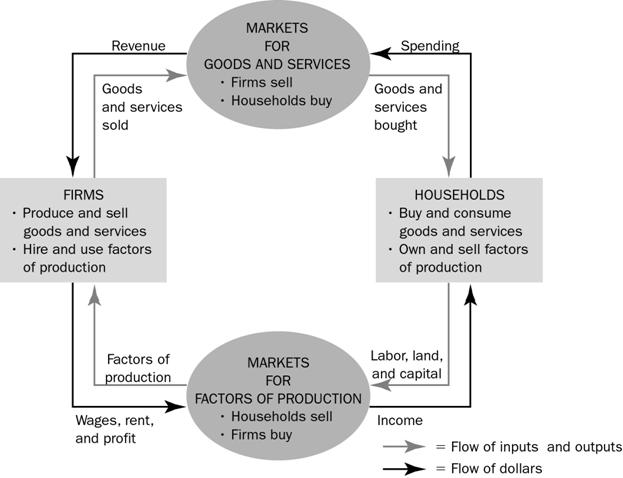 